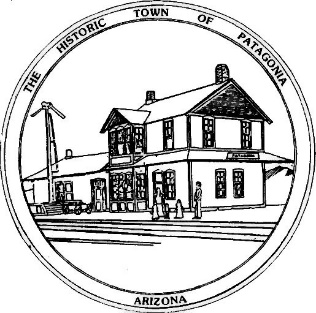 NOTICE OF MEETINGTHE TOWN OF PATAGONIA TREE AND PARK COMMITTEE MEETINGPURSUANT TO A.R.S. 38-431.02, NOTICE IS HEREBY GIVEN TO THE MEMBERS OF THE PATAGONIA TREE AND PARK COMMITTEE AND THE GENERAL PUBLIC THAT THE PATAGONIA TREE AND PARK COMMITTEE WILL HOLD A REGULAR MEETING AT 4:00 P.M. MAY 20, 2022310 McKeown AvenuePatagonia, ArizonaTHIS MEETING WILL BE HELD IN PERSON WITH PARTIAL PUBLIC PARTICIPATION AND ZOOM MEETINGCALL IN I.D. 957-511-4862, CODE: 338501DATED THIS 19th DAY OF MAY 2022. TOWN OF PATAGONIA___________________________RON ROBINSONTOWN CLERK